RE                  FLE Y3/4                    ChristianityRE                  FLE Y3/4                    ChristianityRE                  FLE Y3/4                    Christianity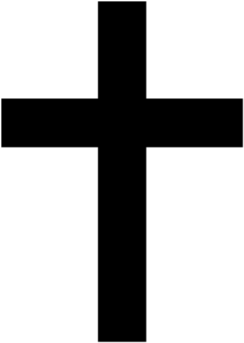 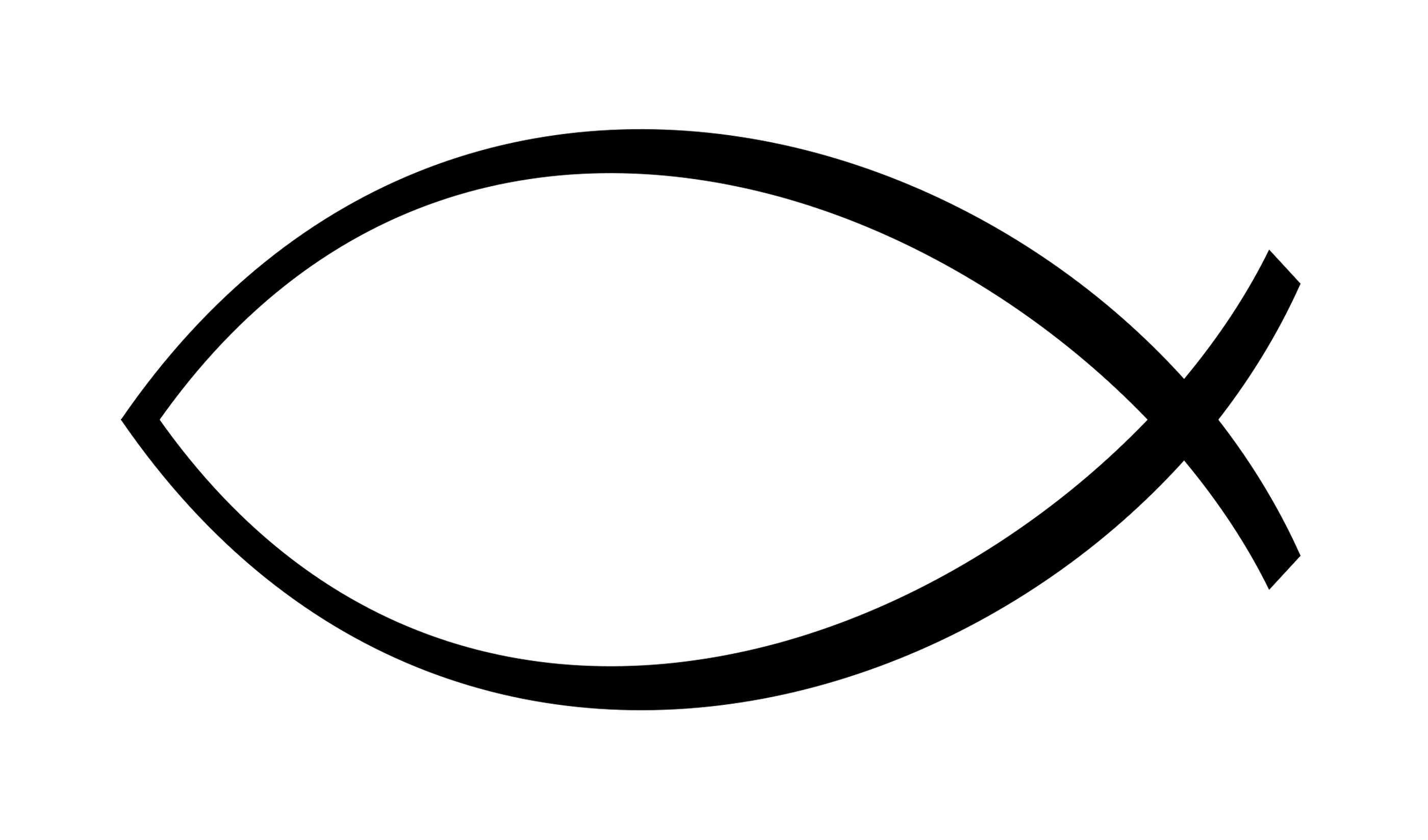 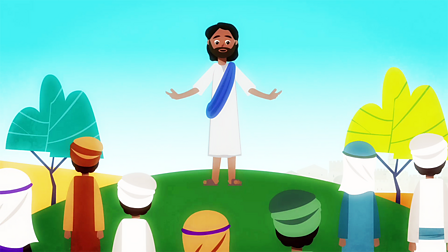 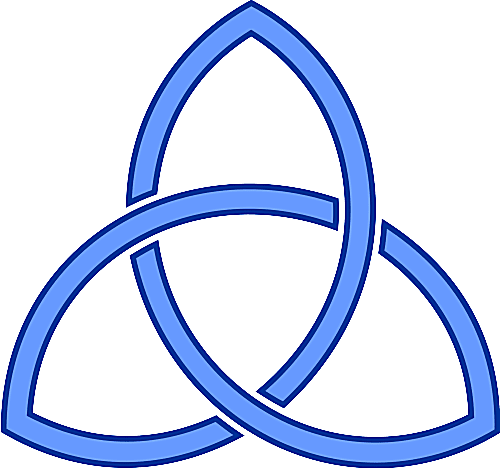 Our Endpoint